ИЗВЕШТАЈ РАДА ДИРЕКТОРА ЗА ШКОЛСКУ 2022/23 ГОДИНУПрво полугодиште          Рад директора школе заснива се на Закону о основама система образовања и васпитања, Закону о основном васпитању и образовању, Закону о средњем образовању и васапитању, Статуту Музичке школе Суботица, као и Годишњем  плану  рада Школе за школску 2021/2022. годину.САРАДЊА СА ОРГАНИМА ЈЕДИНИЦЕ ЛОКАЛНЕ САМОУПРАВЕ,      ОРГАНИЗАЦИЈАМА И УДРУЖЕЊИМА        Музичка школа Суботица, осим што је васпитно образовна институција, носилац је главних културних дешавања града Суботице,  јер ученици и професори музичке школе често наступају на различитим манифестацијама и културним догађајима које организује град и остале културне, образовне институције, организације, удружења.         Један од разлога што имамо велику подршку како локалне самоуправе тако и других институција у граду јесте ангажованост наше школе у свим сферама културних дешавања.                                    Наступи ученика наше школе у школској 2022/23 били су запажени у: Образовним институцијама: На позив Италијанског културног центра учествовали смо на њиховом годишњем концерту септембра месеца у великој већници Градсек куће. Учествовао је хор ОМШ и диригентом Силвијом Милинов и ученици са џез одсека – џез певање из класе Дудаш Беате, ученик Конц Антонио.Поводом обележавања Дечије недеље у октобру  2022. године ученици наше школе су наступали у установама предшколског васпитања и образовања. Затим су деца из вртића долазила у нашу школу на концерте које смо за њеих организовали – представљање инструмената. У оквиру Дечије недеље смо организовали замену улога ученик – наставник са ученицима средње школе у организацији ђачког парламента.Културним институцијама и другим организацијама:На свечаној седници поводом дана града 01.сепембра 2022. године, сада већ традиционално су учествовали и ученици наше школе: Јована Буха, 4.разред Омш из класе проф. Шоти Собоња Емőке и ученица Луција Вуков 2. разед смш из класе проф Молнар Кристине. Достојно су представили школу. У оквиру Дечије недеље и на предлог ученичког парламента  наши ученици су 6. октобра присуствовали предавању стручног сарадника Музеја о Градској кући, имали су прилику да обиђу то ремек дело сецесије и да се попну на видиковац у торњу у пратњи Тселиос Тüнде, професорице историје.Пред препуном салом Буњевачке матице је 11. октобра одржан клавирски реситал Саре Јовић, ученице I разреда средње музичке школе из класе проф. Глончак Карапанџић Таре. Гошће концерта су биле Марија Миланко, IV омш, такође из класе проф. Глончак Карапанџић Таре и виолинисткиње Сара Хегедиш, IV смш и Дуња Јегдић, III смш, из класе проф. Курина Викторије, које је на клавиру пратила проф. Мате Кристина.У сарадњи са Дечијим позориштем у нашој школи снимана је новогодишња емисија за децу 6. децембра, у којој су деца била водитељи а тема је била упознавање дувачких инструмената. Координатор је био шеф дувачког одсека Сич МихаљНа Божићном концерту у организацији Италијанског културног центра "Пијаца Италиа" који се одржао у Великој већници Градске куће 20.12.2022. године, наступио је дечији хор основне музичке школе. Диригент: Сзилвиа МилиновУ сарадњи са Фондацијом Суботичка Синагога, организован је јавни час на коме су наступали ученици и професори наше школе. Јавни час је био посвећен жртвама Холокауста а поводом међународног дана посвећен жртвама Холокауста. Организатор Гужвањ Ленард и Хајналка Илеш.На пролећном концерту у организацији Италијанског културног центра "Пиазза Италиа" који се одржао у Великој већници Градске куће, наступио је дечији хор основне музичке школе. Диригент: Сзилвиа Милинов и ученик Конц Антонио са џез одсека.Под слоганом “Младост је спремна за младост”, на први дан пролећа, у концертној сали КУД “Младост 1947”, одржан је концерт под називом “Буђење раног пролећа”. Догађај је реализован у заједничкој организацији КУД „Младост 1947”, суботичке Музичке школе, Гимназије “Светозар Марковић” и Техничке школе “Иван Сарић”.У сарадњи са Фондацијом Данило Киш наши млади уметници имали су прилике да се представе у њиховим просторијама 24. Априла уз присуство ученика суботичких основних школа.Петар Палфи, ученик другог разреда средње школе, учествовао је на манифестацији на свечаној додели награде "X. Вајдасáги Техетсéггáла" која је одржана  у градској кући Суботице као добитник награде због бројних успеха на различитим такмичењима. Класа: Војислав Темуновић Подносилац пријаве и разредни старешина: Силвиа МилиновОрганизација "ИТ Суботица 2030" и ове године наградила је најбоље суботичке средњошколце. Међу њима су и наши ученици генерације смш Катарини Иванковић Радаковић, и Њерш Бако Рамони за постигнуте резултате.У среду, 14.јуна, у свечаној сали Музичке школе, одржан је сјајан концерт студената Академије уметности у Новом Саду, из класе проф. Рите Кинке Радуловић. Делима Моцарта, Бетовена, Шопена и Деспића,Сада већ традиционално наша школа учествује у манифестацији „Палићке нотице“ који је ове године био организован 15. Јуна. Учестово је гудачки оркестар Престо под вођством проф. Међери Марике.Истакла бих институције са којима имамо изузетну сарадњу годинама уназад:Град Суботица – локална самоуправа, Архив града Суботице, Музеј,  Градска библиотека, Синагога, Арт биоскоп Лифка, Италијански културни центрар, Колевка, Савремена галерија, Општа болница Суботица, Песнички клуб „Орфеј“, Црвени крст, разна удружења грађана, Непкер, и многи други.  Фестивалима: Интеретно, Златна фрула Палића, Бербански дани, Завичајни дани, Сунчана јесен живота, Међународни Фестивал Дечијег позоришта и други.          У циљу ширења добре слике о нашој школи , развијана је добра сарадња са свим локалним  и регионалним медијима (РТВ Војводина и РТС Србија)Активности школе:Спортска субота за ученике смш је одржана 24. Септембра 2022. Год. у дворишту и фискултурној салиу школе. Играла се одбојка, стони тенис, бадминтон и шах. Организатори су били наставници физичког васпитања Дејан Вуковић и Владимир Катанчић. У оквиру спортске субеоте је била организована и шетња у Дудовој шуми. Водила је колегиница Чикош Кристина.Првог октобра 12 ученика средње музичке школе се придружило промо - едукативној шетњи у организацији Савремене галерије и Удружења Пожели жељу, уз вођство визуелне уметнице Јелене Грујичић и у пратњи професорице историје, Тинде Тселиос. Расправљали су  о прошлости, садашњости и будућности шума, пешчаре, језера. Ученице Одсека за традиционално певање у октобру месецу наступиле су на 12. Фестивалу "Златна фрула Палића" (1.10.), потом на Дану Техничке школе "Иван Сарић" (17.10.), као и на свечаном јубилеју поводом 30 година постојања Кола српских сестара у Суботици (28.10.). Ученице је припремала наставница Тамара Штрицки Сег.У оквиру 11. Белграде Шопен феста, Сара Јовић, ученица I разреда средње музичке школе, у класи проф. Глончак Карапанџић Таре, је 14. октобра у Београду одржала солистички реситал. Посебна нам је част да је баш Сара позвана да се представи у оквиру фестивалског циклуса Подијум младих, који промовише одабране најперспективније младе наде пијанизма из земље и региона.Предавање о питању безбедности и војске Републике Србије одржао је Мирко Малоуш радник Министарства одбране, за матуранте наше школе 10. Новембра 2022, године у концертној сали школе.Наставници физичког васпитања су и ове године били изузетно активни и водили су ученике средње школе на такмичења из атлетике, пливања, стрељаштва. А током целе школске године упознавали су децу са другим видовима спорта и рекреације уз присуство других тренера а то су: ака, зумба, јога и друго.Као и сваке године наставнице италијанског и француског језика су организовала вечери поменутих језика са гостима ученицима из гимназија Светозар Марковић и Костолањи Деже. Ученици средње школе са џез одсека у пратњи наставника Драшка Кораћа и Горана Еветовића учествовали су на мастерцласу у Београду светски признатих професора са Џез академије у Грацу. Предавачи су били: Проф. Зиги Фајгл, саксофон; Проф. Луис Бониља, џез тромбон,  и Проф. Ренато Кико, џез клавир.Представници наше школе су учествовали на обележавању стоте годишњице од смрти Лањи Ернеа, некадашњег директора Музичке школе, музичког педагога, композитора, оснивача Суботичке филхармоније и Суботичког градског оркестра  полагањем венца на његов споменик на Бајском гробљу.Иницијативом професора Жиге Пала концерт под називом “Млади суботички виртуози”, одржао се у марту у  Градској кући. Наступили су најбољи ученици са гудачког одсека основне и средње школе.Целодневни семинар за кларинет одржан је 15.03.2023. године. Предавач је био Владимир Станишић, професор из музичке школе "Ватрослав Лисински" Београд.Полазници су били ученици основне и средње школе из класа проф. Лазара Кондића и проф. Теодоре Мркајић. Проф. Станишић је рекао да је позитивно изненађен нивоом свирања деце, као и сјајним радом ове установе.У свечаној сали Музичке школе Суботица 20 и 21. марта 2023. одржано је 9. Међународно такмичење тамбураша Суботица - Пожега. Учествовали су ученици из 24 школе из Србије, Републике Српске и Хрватске.По први пут 03.04.2023.године одржан је 1.школски фестивал теорије музике "ТЕМУС", у организацији теоретског одсека ниже музичке школе. Уз координатора наставнице Еве Такач, учествовале су све остале наставнице солфеђа у омш у припреми као и у реализацији самог такмичења.Четврто Школско такмичење "Звуци хармонике" одржано је 04.04.2023 у свечаној концертној сали. Као и протеклих година, своје умеће на хармоници презентовало је и одмерило снаге 24 ученика из ниже и средње школе уз менторство наставника Илијане Лошић, Мирослава Идића и Александра Лукића.У нашој школи је у среду 5. априла одржан пројекат "Гласни дан" дан посвећен гласу као музичком инструменту. Предавање о анатомији гласа и вокалној хигијени ученицима одсека за соло, традиционално и џез певање одржао је прим др Марко Сенте. У Концертној сали истог дана одржан је "Отворени час за глас" на коме су наступили ученици сва три певачка одсека наше школе. Публику на концерту већином су чинили ученици виших разреда основних школа из Суботице са својом наставницима Музичке културе.Прво школско такмичење ударачких инструмената које је организовао проф. Горан Еветовић одржано је у нашој школи 18. Априла.Концерт Вече клавирских фантазије 18. Маја у нашој школи се представила проф. Др Сања ЛуковацНставница клавира у пензији Магда Богданов из Бачке Тополе одржала је солистички концерт у нашој школи 19. Маја.Вече композитора Пуланка извели су професори са бањалучке музичке академије у сарадњи са нашим проф. Михаљом Сичем 22. Маја у Градској кући.У петак, 26.маја, посетио нас је хор музичке гимназије из Немачке и задивио соло и хорским програмом. Концерт су завршили певањем заједно са нашим средњошколцима. Након концерта, ученици су имали прилику да се боље упознају, размене утиске. Координатор је била проф. Чикош Кристина.Пето школско такмичење клавириста у организацији Музичке школе Суботица је одржано 24. и 25. маја. И ове године је учествовало близу седамдесет такмичара. Организатори су били шефице клавирског одсека Биро Тирјунг Илдико и Тијана Стојичић.Друго школско такмичење гитариста у организацији Музичке школе Суботица је одржано 30. маја у концертној сали. Учествовало је близу четрдесет такмичара.Предавање на тему Изворно васпитање по Милици Новковић, одржао је њен син Драган Новковић и његова колегиница Александра Франко у нашој концертној сали 01. Јуна која је била препуна родитеља ученика из целе Суботице. Координатор је била педагог Алиса Јованић Жаки.2. ЗНАЧАЈНИ НАСТУПИ, КОНЦЕРТИ, ГОСТОВАЊА ПОЗНАТИХ УМЕТНИКА И ПОСТИГНУЋА ШКОЛЕОд почетка школске година одржани су следећи концерти уз придржавање свих епидемиолошких мера:154. Дан школе  обележен је 17. И 18. Октобра 2021. године такмичењем разреда, прво вече и, свечаним концертом у Концертној сали школе друго вече. Колега Атила Варга, професор мађарског језика је отишао у пензију. Наступили су најбољи ученици наше школе од најмлађег узраста до матураната средње музичке школе, а у гостима су нам били: Миланка Костић члан градског већа за културу и образовање, Де Негри Ибоља испред Националног савета Мађарске националне мањине, чланови школског одбораи чланови савета родитеља. Гостовале су нам школе из региона; МШ „Даворин Јенко“ из Београда и директорка, председница Заједнице музичких и балетских школа Србије Слађана Шегавчић; МШ „Фрање Кухача“ из Осијека из Хрватске и МШ „Кираљ Кониг Петер“ из Сегедина из Мађарске. Концерт професора наше школе одржан је 9. Новембра у великој већници Градске кућ након две године паузе а поводом дана просветних радника. Концерт је био веома успешан пропраћен громогласним аплаузом.По традиционалном позиву за прославу дана музичке школе Фрање Кухача у Осијеку, Хрватска,  ученица 1. разреда СМШ Сара Јовић, из класе проф. Таре Глончак Карапанџић, се веома успешно представила 20. новембра 2022. године. Новогодишњи концерт Основне музичке школе (Непкер) и Новогодишњи концерт смш (Велика већница Градске куће) су одржани у децембру месецу, са веома великим успехом. Симфонијски оркестар и хор гостовао је у Чоки са новогодишњим програмом, што је била традиција и пре пандемије корона вирусом. Дириговали и припремили програм професори Чикош Кристина и Пашко Чаба.Бивши ученик наше школе Дарко Варга, који живи и ради у Америци где је и завршио докторске студије, 29. Децембра 2022. године је одржао одличан концерт у нашој школи. Концерт студената Академије Уметности у Новом Саду, одржан је 23. јануара 2022. године у концертној сали наше школе. Наступили су студенти су из класе професорке  Рите Кинке.Пригодним уметничким програмом, прославили смо школску славу Светог Саву уз присуство свештеника Вељка Васиљева и представника локалне самоуправе Миланке Костић.Концерт Вече камерне музике је традиционално одржан у фебруару месецу у Великој већници градске куће. Представиле су се камерне групе СМШНа 66. Фестивалу музичких и балетских школа Србије за ОМШ наша школа је по броју бодово добила прву награду у екипи солиста као и за тамбурашки оркестарНа скупштини ЗМБШС одржаној 24. марта  у Београду наша колегиница Молнар Винцер Кристина је између сталих изгласана за награду за животно дело и успехе у уметничкој каријери.Матурски концерт уз пратњу симфонијског оркестра као и тамбурашког оркестра одржао се са великим успехом 16. Маја у великој већници градске куће. Дириговали су Мира Темуновић и Пашко ЧабаНаграде:Удружење мађарских хорова и ансамбала народне музике - КÓТАУ Будимпешти је 21. јануара 2023, доделило награду Одсеку за традиционално певање Музичке школе Суботица у категорији народне музике; Драгани Николић - директорици школе, Тамари Штрицки Сег - шефу одсека и Ноеми Терек - наставнику традиционалног певања за посвећен и висококвалитетан рад као и за значајан допринос у очувању и преношењу војвођанске традиционалне народне музике.Такмичења:REPUBLIČKA TAKMIČENJAIme i prezime	ime takmičenja	mesto	bodovi	 razred profesor-mentor korepetitorMarko Čović	Republičko takmičenje iz teorije muzike i solfeđa – teorija	I	92	V OMŠ	Lejla Rustemović	Vivien Domanić	Republičko takmičenje iz teorije muzike i solfeđa – teorija	II	87	V OMŠ	Lejla Rustemović	Doris Berta	Republičko takmičenje iz teorije muzike i solfeđa – teorija	III	73	V OMŠ	Lejla Rustemović	Vuk Džamić	Republičko takmičenje iz teorije muzike i solfeđa – teorija	učestvovanje		V OMŠ	Lejla Rustemović	Anđela Horvacki	Republičko takmičenje iz teorije muzike i solfeđa – teorija	II	87	IV OMŠ	Lejla Rustemović	Melanija Pašagić	Republičko takmičenje iz teorije muzike i solfeđa – teorija	III	71	IV OMŠ	Lejla Rustemović	Marija Milanko	Republičko takmičenje iz teorije muzike i solfeđa – teorija	I	91	IV OMŠ	Jovana Nedeljković	Luka Ivazović	Republičko takmičenje iz teorije muzike i solfeđa – teorija	II	89	IV OMŠ	Jovana Nedeljković	Nikodije Anđelković	Republičko takmičenje iz teorije muzike i solfeđa – teorija	II	88	IV OMŠ	Jovana Nedeljković	Mia Pavić	Republičko takmičenje iz teorije muzike i solfeđa – teorija	I	100	II OMŠ	Nataša Kostadinović	Petra Romić	Republičko takmičenje iz teorije muzike i solfeđa – teorija	I	100	II OMŠ	Nataša Kostadinović	Danica Ivković	Republičko takmičenje iz teorije muzike i solfeđa – teorija	I	100	II OMŠ	Nataša Kostadinović	Mladen Djurdjevski	Republičko takmičenje iz teorije muzike i solfeđa – teorija	I	98	II OMŠ	Nataša Kostadinović	Jana Čuljković	Republičko takmičenje iz teorije muzike i solfeđa – teorija	I	93,50	II OMŠ	Nataša Kostadinović	Oleg Kopunović	Republičko takmičenje iz teorije muzike i solfeđa – teorija	I	92	II OMŠ	Nataša Kostadinović	Pavla Omčikus	Republičko takmičenje iz teorije muzike i solfeđa – teorija	III	73	II OMŠ	Nataša Kostadinović	Ognjen Orelj	Republičko takmičenje iz teorije muzike i solfeđa – teorija	II	89	III OMŠ	Nataša Kostadinović	Bakota Aron	Republičko takmičenje iz teorije muzike i solfeđa – solfeđo	I	99,33	IV OMŠ	Nataša Kostadinović	Bakota Aron	Republičko takmičenje iz teorije muzike i solfeđa – teorija	I	100	IV OMŠ	Nataša Kostadinović	 Marija Bajović	Republičko takmičenje iz teorije muzike i solfeđa – teorija	I	100	V OMŠ	Nataša Kostadinović	Jovana Buha	Republičko takmičenje iz teorije muzike i solfeđa – teorija	I	100	V OMŠ	Nataša Kostadinović	Una Vukmirica	Republičko takmičenje iz teorije muzike i solfeđa – teorija	I	96	V OMŠ	Nataša Kostadinović	Ema Trifković	Republičko takmičenje iz teorije muzike i solfeđa – teorija	I	97	III SMŠ	Nina Milosavljević	Dunja Jegdić	Republičko takmičenje iz teorije muzike i solfeđa – teorija	I	100	III SMŠ	Nina Milosavljević	Lucija Vukov	Republičko takmičenje iz teorije muzike i solfeđa – teorija	I	100	III SMŠ	Nina Milosavljević	Kristina Stankov	Republičko takmičenje iz teorije muzike i solfeđa – teorija	I	98	II SMŠ	Nina Milosavljević	Iva Gabrić	Republičko takmičenje iz teorije muzike i solfeđa – teorija	I	100	II SMŠ	Nina Milosavljević	Evelin Silagyi	Republičko takmičenje iz teorije muzike i solfeđa – teorija	I	97	I SMŠ	Nina Milosavljević	Reka Kavai	Republičko takmičenje iz teorije muzike i solfeđa – teorija	I	99	I SMŠ	Nina Milosavljević	Katalin Nadi	Republičko takmičenje iz teorije muzike i solfeđa – teorija	I	100	I SMŠ	Nina Milosavljević	Sara JovićRepubličko takmičenje iz teorije muzike i solfeđa – teorija	I	100	I SMŠ	Nina Milosavljević	Hana Racz	Republičko takmičenje iz teorije muzike i solfeđa – teorija	I	96	I SMŠ	Kristina Čikoš	Leona Juhasz	Republičko takmičenje iz teorije muzike i solfeđa – teorija	I	100	II SMŠ	Kristina Čikoš	Reka Kavai	Republičko takmičenje iz teorije muzike i solfeđa – solfeđo	učestvovanje	76,33	I SMŠ	Kristina Čikoš	Iva Gabrić	Republičko takmičenje iz teorije muzike i solfeđa – solfeđo	II	92,33	II SMŠ	Branko Ivanković Radaković	 Kristina Stankov	Republičko takmičenje iz harmonije i oblika- harmonija	I	98.50	II SMŠ	Nina Milosavljević	 Majda Marković	Republičko takmičenje iz harmonije i oblika- harmonija	I	95.50	II SMŠ	Nina Milosavljević	 Iva Gabrić	Republičko takmičenje iz harmonije i oblika- harmonija	I	95	II SMŠ	Nina Milosavljević	 Ema Trifković	Republičko takmičenje iz harmonije i oblika- harmonija	I	95	II SMŠ	Nina Milosavljević	 Nyers Bakó Ramóna	Republičko takmičenje iz harmonije i oblika- harmonija	II	83.50	III SMŠ	Silvija Milinov	 Katarina Ivanković Radaković	Republičko takmičenje iz harmonije i oblika- harmonija	II	83	IV SMŠ	Branko Ivanković Radaković	 Ema Trifković	Republičko takmičenje iz harmonije i oblika- oblici	II	88	III SMŠ	Lejla Rustemović	 Milica Žigmanović	Republičko takmičenje iz harmonije i oblika- oblici	II	87	IV SMŠ	Lejla Rustemović	 Lucija Vukov	Republičko takmičenje iz harmonije i oblika- oblici	II	85	III SMŠ	Lejla Rustemović	Klavirski duo „Ad libitum„ Juhász Leona / Kávai Réka – klavir Republičko takmičenje muzičkih i baletskih škola	II	86.67	II SMŠ I SMŠ Papilion Judit	Klavirski duo „Muzičke iskrice“ Sara Jović / Jelena Popović – klavirRepubličko takmičenje muzičkih i baletskih škola	I 98.67	I SMŠ VI OMŠ Tara Glončak Karapandžić , Mate Kristina Luca Tilinko – violina	Republičko takmičenje muzičkih i baletskih škola	pohvala		I SMŠ	Pal Zsiga	Németh GyörgyKlavirski duo „UR MA“ Marija Milanko / Uroš BabićRepubličko takmičenje muzičkih i baletskih škola	II	92	IV OMŠ	Tara Glončak Karapandžić i Mate Kristina Bakota Aron – violina	Republičko takmičenje muzičkih i baletskih škola	III	76.33	IV OMŠ	Bicskei Zita	 Dušan Kecman – gitara	Republičko takmičenje muzičkih i baletskih škola	III	83	IV OMŠ	Marko Srđević	 Simona Šefčić – gitara	Republičko takmičenje muzičkih i baletskih škola	III	81.67	VI OMŠ	Marko Srđević	Katalin Nadi – teorija muzike	Republičko takmičenje muzičkih i baletskih škola	I	97	I SMŠ	Nina Milosavljević	Reka Kavai – teorija muzike	Republičko takmičenje muzičkih i baletskih škola	I	100	I SMŠ	Nina Milosavljević	Evelin Silađi – teorija muzike	Republičko takmičenje muzičkih i baletskih škola	I	100	I SMŠ	Nina Milosavljević	Iva Gabrić – teorija muzike	Republičko takmičenje muzičkih i baletskih škola	I	100	II SMŠ	Nina Milosavljević	Kristina Stankov – teorija muzike	Republičko takmičenje muzičkih i baletskih škola	I	100	II SMŠ	Nina Milosavljević	Ema Trifković – teorija muzike	Republičko takmičenje muzičkih i baletskih škola	I	100	III SMŠ	Nina Milosavljević	Lucija Vukov – teorija muzike	Republičko takmičenje muzičkih i baletskih škola	I	100	III SMŠ	Nina Milosavljević	Dunja Jegdić – teorija muzike	Republičko takmičenje muzičkih i baletskih škola	I	100	III SMŠ	Nina Milosavljević	Ženski kamerni hor Muzičke škole Subotica	Republičko takmičenje horova	I/1		SMŠ	Kristina Čikoš	Kamerni mešoviti hor Muzičke škole SuboticaRepubličko takmičenje horova	II/1		SMŠ	Kristina Čikoš	Vukašin Stojaković – violončelo	Republičko takmičenje muzičkih i baletskih škola	II	93.67	I OMŠ	Viktor Molnar	Nevena Slavić – violina	Republičko takmičenje muzičkih i baletskih škola	II	86	I OMŠ	Marija Međeri	Ferenc Kurina – kontrabas	Republičko takmičenje muzičkih i baletskih škola	III	78.33	I OMŠ	David Sič	Tijana StojičićElena Samardžić – violina	Republičko takmičenje muzičkih i baletskih škola	III	77.67	II OMŠ	Zita Bičkei	Kornelije VizinMEĐUNARODNA TAKMIČENJAIme i prezime	ime takmičenja	mesto	bodovi	razred	profesor-mentor	korepetitorKlavirski duo Sara Jović i Jelena PopovićI International Online Music Festival „RHAPSODY“	I	100 Glončak Karapandžić Tara i Mate KristinaSara Jović Međunarodno takmičenje klavirista, takmičenje „Barokne muzike“	I LAUREAT	I SMŠ	Glončak Karapandžić Tara	Sara Jović Međunarodno takmičenje klavirista, takmičenje „Barokne muzike“ Specijalna nagrada fondacije „Zenevilág Művészeti Alapítvány“	I SMŠ	Glončak Karapandžić Tara	Jelena Popović Međunarodno takmičenje klavirista, takmičenje „Barokne muzike“	I		VI OMŠ	Mate Kristina	Anastasija Subašić	Međunarodno takmičenje solo pevača „Vera Kovač Vitkai“	I		I SMŠ	Aleksandra Ušumović	Kornelije VizinKávai Réka Međunarodno takmičenje solo pevača „Vera Kovač Vitkai“	I		I SMŠ	Aleksandra Ušumović	Kornelije VizinMartina Der (sopran), Rebeka Jurić (mecosopran) i Mark Brezovski (klavir)	Međunarodno takmičenje solo pevača „Vera Kovač Vitkai“ – kamerne muzike	I		IV SMŠ	Herodek Éva	Bakota Medárd	Međunarodno takmičenje-DANUBIA TALENTS	III	87	II OMŠ	Gyorgy Nemeth	Marija Cvijin	Međunarodno takmičenje Maksa Popov	I	99	VI OMŠ	Sonja Berta	Tara Glončak KarapandžićMarko Crnkovic	Međunarodno takmičenje Maksa Popov	I	97,6	VI OMŠ	Sonja Berta	Tara Glončak KarapandžićSara Jović Međunarodno takmičenje mladih pijanista	II	94	I SMŠ	Tara Glončak Karapandžić	Novak Marković	Međunarodno takmičenje mladih pijanista	I	97	II pripremni	Tijana Stojičić	Sara Jović	Međunarodno takmičenje   „Davorin Jenko“	I	96.75	I SMŠ	Tara Glončak Karapandžić	Trio „Tre Farfalle“	Međunarodno takmičenje kamernih sastava „Olivera Đurđević“	II4	92	SMŠ	Teodora Mrkajić	„Trio BOM“ Martina Der- sopran, Jurić Rebeka-mezo, Brezovski Mark -klavirMeđunarodno takmičenje kamernih sastava „Olivera Đurđević“	III1	82.67	I SMŠ	Herodek Eva	Teodora Burnać – flauta Međunarodno takmičenje „Dani muzike“	II	88	III OMŠ	Jelena Trebaticki	Tijana StojičićNevena Džamić – flauta Međunarodno takmičenje „Dani muzike“	II	88	IV OMŠ	Jelena Trebaticki	Tijana StojičićEmil Hardi – fagot Međunarodno takmičenje „Dani muzike“	I	96	III OMŠ	Sič Mihalj	Duško AleksandrovićKristina Stankov – flauta Međunarodno takmičenje „Dani muzike“	I	92	II SMŠ	Molnar Kristina	Vizin KornelijeLucija Vukov – flauta Međunarodno takmičenje „Dani muzike“	I	93	III SMŠ	Molnar Kristina	Vizin KornelijeEva Hardi – horna Međunarodno takmičenje „Dani muzike“	I	96	II OMŠ	Anišić Bela	Viola BiróLuka Pašagić – horna Međunarodno takmičenje „Dani muzike“	I	95	IV OMŠ	Anišić Bela	Viola BiróNikola Pavić – horna Međunarodno takmičenje „Dani muzike“	I	95.33	IV OMŠ	Anišić Bela	Viola BiróKarlo Matija Bešlić – trombon Međunarodno takmičenje „Dani muzike“	I	94	I OMŠ	Nikola Domanj	Nikola DomanjGergő Tímár – trombon Međunarodno takmičenje „Dani muzike“	I	95.33	I OMŠ	Nikola Domanj	Nikola DomanjDušan Vujić – trombon Međunarodno takmičenje „Dani muzike“	I	97.33	I OMŠ	Nikola Domanj	Nikola DomanjPetar Tomović – truba Međunarodno takmičenje „Dani muzike“ I i zlatna medalja97	I OMŠ	Gužvanj Lenard	Duško AleksandrovićSurján Csongor – truba Međunarodno takmičenje „Dani muzike“	I	94	IV SMŠ	Gužvanj Lenard	Duško AleksandrovićNovak Marković – klavir 12. Međunarodno takmičenje klavira	I	98	2. pripremni	Tijana Stojičić	Petra Zarić Medunarodni Festival gudaca	I	100	I OMŠ	Zsuzsanna Szebenyi	Viola BiróČenaj Leorenta Medunarodni Festival gudaca	II	80	II SMŠ	Zsuzsanna Szebenyi	Viola BiróKávai Réka – klavir Međunarodno takmičenje „Dani muzike“	II	88	I SMŠ	Biro Tirjung Ildiko	Lazar Asković – klavir Međunarodno takmičenje „Dani muzike“	Ii zlatna medalja 95	IV OMŠ	Biro Tirjung Ildiko	Una Horvacki Krkljuš – klavir Međunarodno takmičenje „Dani muzike“	II	88	II OMŠ	Biro Tirjung Ildiko	Miljana Bajčetić – klavir	Međunarodno takmičenje „Dani muzike“	II	89	I OMŠ	Biro Tirjung Ildiko	Helena Vojnić Tunić – klavir	Međunarodno takmičenje „Dani muzike“	Ii zlatna medalja 100	II OMŠ	Biro Tirjung Ildiko	Jelić Petar – klavir	Međunarodno takmičenje „Franc List“	II	86	 2. pripremni	Németh György	Bakota Medárd – klavir	Međunarodno takmičenje	II	78	 II OMŠ	Németh György	Milica Žigmanović – džez pevanje Međunarodno takmičenje „Dani muzike“	I	laureat 100	III SMŠ	Beata Dudaš	Prof. Ivan VargaKoncz Antónió – džez pevanje Međunarodno takmičenje „Dani muzike“	I	99	II SMŠ	Beata Dudaš	Prof. Ivan VargaAndjela Vasiljević  – džez pevanje Međunarodno takmičenje „Dani muzike“	I	98	III SMŠ	Beata Dudaš	Prof. Ivan VargaPapp Miklós – džez pevanje Međunarodno takmičenje „Dani muzike“	I	94	I SMŠ	Beata Dudaš	Prof. Ivan VargaEmilia Tonković – klavir Međunarodno takmičenje „Klavirske bajke“	I	zlato	I OMŠ	Mate Kristina	Emilia Tonković – klavir	Međunarodno takmičenje „Muzički momenti“	I	99	I OMŠ	Mate Kristina	Iva Molnar 9. Međunarodno takmičenje tamburaša	I/2	96.75srebrna medalja II SMŠ	Mira Temunović	Szarvas BernadettMarko Kujundžić 9. Međunarodno takmičenje tamburaša	I/3	96.25bronzana medalja	IV SMŠ	Mira Temunović	Mate KristinaAna Perčić	9. Međunarodno takmičenje tamburaša	II/1	96.75	III OMŠ	Vojislav Temunović	Szarvas BernadettPalfi Peter	9. Međunarodno takmičenje tamburaša	I/3	96.50bronzana medalja	II SMŠ	Vojislav Temunović	Szarvas BernadettAnđela Horvacki	9. Međunarodno takmičenje tamburaša	I/3	97.25bronzana medalja		Mira Temunović	Szarvas BernadettMarija Milanko – klavir	 Međunarodno takmičenje “Zongoramesek”	laureat mlađih kategorija		IV OMŠ	Tara Glončak Karapandžić	Luca Tilinko – violina	15. međunarodno takmičenje gudača „Kada cvrčci cvrče“	II	82	I SMŠ	Pal Zsiga	Németh GyörgyKurina Emanuel – violina	15. međunarodno takmičenje gudača „Kada cvrčci cvrče“	I		II OMŠ	Slobodan Stefanović	Jelić Petar – klavir	3. međunarodno takmičenje gudača „Zongoramesèk“	zlatna nagrada „Arany díj“		II pripremni	Németh György	Godincs Dominik – klavir	3. međunarodno takmičenje gudača „Zongoramesèk“	premium zlatna nagrada “ Kiemelt arany díj“		I OMŠ	Németh György	Lana Vlaović	Međunarodno takmičenje-teorija muzike	I	100	I OMŠ	Nataša Kostadinović	Anastazija Kovač	Međunarodno takmičenje- teorija muzike	I	93	I OMŠ	Nataša Kostadinović	Romić Petra	Međunarodno takmičenje-teorija muzike	I	100	II OMŠ	Nataša Kostadinović	Nikolija Milanko	Međunarodno takmičenje- teorija muzike	I	95	II OMŠ	Nataša Kostadinović	Mia Pavić	Međunarodno takmičenje-teorija muzike	I	91	II OMŠ	Nataša Kostadinović	Pavla Omčikus	Međunarodno takmičenje- teorija muzike	II	82	II OMŠ	Nataša Kostadinović	Mladen Đurđevski	Međunarodno takmičenje- teorija muzike	III	72	II OMŠ	Nataša Kostadinović	Roko Piuković	Međunarodno takmičenje- teorija muzike	pohvala	66	II OMŠ	Nataša Kostadinović	Danica Ivković	Međunarodno takmičenje- teorija muzike	pohvala	62	II OMŠ	Nataša Kostadinović	Ognjen Orelj	Međunarodno takmičenje- teorija muzike	I	100	III OMŠ	Nataša Kostadinović	Bakota Áron	Međunarodno takmičenje- teorija muzike	I	97	IV OMŠ	Nataša Kostadinović	Jovana Buha	Međunarodno takmičenje- teorija muzike	I	100	V OMŠ	Nataša Kostadinović	Una Vukmirica	Međunarodno takmičenje- teorija muzike	I	100	V OMŠ	Nataša Kostadinović	Bakota Áron	Međunarodno takmičenje- solfeđo	I	100	IV OMŠ	Nataša Kostadinović	Višnja Prćić – klavir	Međunarodno takmičenje „Dani uzike“	I	97	 I OMŠ	Andrea Der Milovanović	Višnja Prćić – klavir	III Međunarodno takmičenje „Zongoramesék“	zlatna nagrada „Arany dij“		I OMŠ	Andrea Der Milovanović	Filip Reh	Međunarodno takmičenje „Klavirske bajke“	zlatna nagrada		III OMŠ	mr Maja Repić	Aleksa Faćol	Međunarodno takmičenje „Klavirske bajke“	zlatna nagrada		V OMŠ	mr Maja Repić	Anastasija Subašić	Međunarodno takmičenje „S.E. Aphrodite Voice“	I	laureat	I SMŠ	Aleksandra Ušumović	Kornelije VizinAndrej Tompa Međunarodno takmičenje udarača	III		I SMŠ	Evetović Goran	Mirna Mirkov StesFilip Poljaković Međunarodno takmičenje udarača	III		IV OMŠ	Evetović Goran	Mirna Mirkov StesSamu Bianka i Lena Njegovan	Međunarodno takmičenje četvororučnog sviranja	srebro		II pripremni	Emeke Šoti Sobonja	Jovana Buha i Akacija Janković	Međunarodno takmičenje	zlato		V OMŠ	Emeke Šoti Sobonja	Orelj Ognjen	Međunarodno takmičenje „Kornelije“ – teorija muzike	I	100	III OMŠ	Nataša Kostadinović	Bakota Áron	Međunarodno takmičenje „Kornelije“ – teorija muzike	I	97	IV OMŠ	Nataša Kostadinović	Marija Bajović	Međunarodno takmičenje „Kornelije“ – teorija muzike	I	96	V OMŠ	Nataša Kostadinović	Una Vukmirica	Međunarodno takmičenje „Kornelije“ – teorija muzike	I	95	V OMŠ	Nataša Kostadinović	Jovana Buha	Međunarodno takmičenje „Kornelije“ – teorija muzike	I	92	V OMŠ	Nataša Kostadinović	Bakota Aron	Međunarodno takmičenje „Kornelije“ – solfeđo	I	100	IV OMŠ	Nataša Kostadinović	Bakota Aron	Međunarodno takmičenje „Kornelije“ – slušanje i zapisivanje	I	90,05	IV OMŠ	Nataša Kostadinović	Filip Poljaković	Međunarodno takmičenje udaračkih instrumenata – posvećeno Stevanu Strunjaševiću	III		IV OMŠ	Goran Evetović	Mirna Mirkov StesAndrej Tompa	Međunarodno takmičenje udaračkih instrumenata – posvećeno Stevanu Strunjaševiću	III		I SMŠ	Goran Evetović	Mirna Mirkov StesJelić Petar	Međunarodno takmičenje „Fantast“	I	98,33	II pripremni	Németh György	Kalina Đoković	Međunarodno takmičenje „Fantast“	I	93	I OMŠ	Mirna Mirkov Stes	Višnja Prćić	Međunarodno takmičenje „Fantast“	I	96,67	I  OMŠ	Andrea Der Milovanović	Sara Jović	Međunarodno klavirsko takmičenje	I	99, 40	I SMŠ	Tara Glončak Karapandžić	Jovana Buha	Međunarodno  takmičenje – Fantast	I	99	V OMŠ	Andrea Der Milovanović	Kalina Đoković	Međunarodno klavirsko takmičenje – Slavenski	I	96, 50	I OMŠ	Mirna Mirkov Stes	Mihaela Ifković	Međunarodno klavirsko takmičenje – Slavenski	I	93	III OMŠ	Mirna Mirkov Stes	Petra Ristić	Međunarodno klavirsko takmičenje – Slavenski	I	93	III OMŠ	Mirna Mirkov Stes	Jovana Buha	Međunarodno klavirsko takmičenje – Slavenski	I	98,4	V OMŠ	Andrea Der Milovanović	Marijan Ivanković Radaković	Međunarodno klavirsko takmičenje – Fantast	I	99	II OMŠ	Miroslav Idić	Emeše Šimonji	Međunarodno klavirsko takmičenje – Fantast	I	98	II pripremni	Teodora Mrkajić	Mate KristinaSpasoje Đurković	Međunarodno klavirsko takmičenje – Fantast	I	97	I OMŠ	Teodora Mrkajić	Mate KristinaNikolija Milanko	Međunarodno klavirsko takmičenje – Fantast	I	98	II OMŠ	Teodora Mrkajić	Mate Kristina”Klavirski duo UR-MA Marija Milanko i Uroš Babić	Međunarodno klavirsko takmičenje – Josip Slavenski	laureat discipline za sve kategorije	100	IV OMŠ	Mate Kristina, Tara Glončak Karapandžić	Marija Milanko	Međunarodno klavirsko takmičenje – Josip Slavenski	II	80	IV OMŠ	Tara Glončak Karapandžić	Višnja Prćić	Međunarodno klavirsko takmičenje – Isidor Bajić	I	99	I OMŠ	Andrea Der Milovanović	Jovana Buha	Međunarodno klavirsko takmičenje – Isidor Bajić	I	99	V OMŠ	Andrea Der Milovanović	Novak Marković	Međunarodno klavirsko takmičenje – Isidor Bajić	I	95	II pripremni	Tijana Stojičić	Emeše Šimonji	Međunarodno takmičenje mladih izvođača	I	99,4	II pripremni	Teodora Mrkajić	Nikolija Milanko	Međunarodno takmičenje mladih izvođača	I	99	II OMŠ	Teodora Mrkajić	Marija Milanko	Međunarodno klavirsko takmičenje – Isidor Bajić	I	91	IV OMŠ	Tara Glončak Karapandžić	Lana Vlaović	Međunarodno takmičenje iz solfeđa, teorije muzike i muzičkih oblika„Memorijal Ljiljana Đorđević Škarica 2023“ – teorija muzike	I	94	I OMŠ	Nataša Kostadinović	Anastazija Kovač	Međunarodno takmičenje iz solfeđa, teorije muzike i muzičkih oblika„Memorijal Ljiljana Đorđević Škarica 2023“ – teorija muzike	I	92	I OMŠ	Nataša Kostadinović	Mladen Đurđevski	Međunarodno takmičenje iz solfeđa, teorije muzike i muzičkih oblika„Memorijal Ljiljana Đorđević Škarica 2023“ – teorija muzike	I	100	II OMŠ	Nataša Kostadinović	Nikolija Milanko	Međunarodno takmičenje iz solfeđa, teorije muzike i muzičkih oblika„Memorijal Ljiljana Đorđević Škarica 2023“ – teorija muzike	I	100	II OMŠ	Nataša Kostadinović	Danica Ivković	Međunarodno takmičenje iz solfeđa, teorije muzike i muzičkih oblika„Memorijal Ljiljana Đorđević Škarica 2023“ – teorija muzike	I	100	II OMŠ	Nataša Kostadinović	Mia Pavić	Međunarodno takmičenje iz solfeđa, teorije muzike i muzičkih oblika„Memorijal Ljiljana Đorđević Škarica 2023“ – teorija muzike	I	100	II OMŠ	Nataša Kostadinović	Petra Romić	Međunarodno takmičenje iz solfeđa, teorije muzike i muzičkih oblika„Memorijal Ljiljana Đorđević Škarica 2023“ – teorija muzike	I	100	II OMŠ	Nataša Kostadinović	Pavla Omčikus	Međunarodno takmičenje iz solfeđa, teorije muzike i muzičkih oblika„Memorijal Ljiljana Đorđević Škarica 2023“ – teorija muzike	I	100	II OMŠ	Nataša Kostadinović	Jana Čulljković	Međunarodno takmičenje iz solfeđa, teorije muzike i muzičkih oblika„Memorijal Ljiljana Đorđević Škarica 2023“ – teorija muzike	I	91	II OMŠ	Nataša Kostadinović	Ognjen Orelj	Međunarodno takmičenje iz solfeđa, teorije muzike i muzičkih oblika„Memorijal Ljiljana Đorđević Škarica 2023“ – teorija muzike	I	98	III OMŠ	Nataša Kostadinović	Bakota Aron	Međunarodno takmičenje iz solfeđa, teorije muzike i muzičkih oblika„Memorijal Ljiljana Đorđević Škarica 2023“ – teorija muzike	I	98,5	IV OMŠ	Nataša Kostadinović	Jovana Buha	Međunarodno takmičenje iz solfeđa, teorije muzike i muzičkih oblika„Memorijal Ljiljana Đorđević Škarica 2023“ – teorija muzike	I	100	V OMŠ	Nataša Kostadinović	Marija Bajović	Međunarodno takmičenje iz solfeđa, teorije muzike i muzičkih oblika„Memorijal Ljiljana Đorđević Škarica 2023“ – teorija muzike	I	94	V OMŠ	Nataša Kostadinović	Una Vukmirica	Međunarodno takmičenje iz solfeđa, teorije muzike i muzičkih oblika„Memorijal Ljiljana Đorđević Škarica 2023“ – teorija muzike	I	94	V OMŠ	Nataša Kostadinović	Mia Pavić	Međunarodno takmičenje iz solfeđa, teorije muzike i muzičkih oblika„Memorijal Ljiljana Đorđević Škarica 2023“ – teorija muzike	I	100	II OMŠ	Nataša Kostadinović	Aron Bakota	Međunarodno takmičenje iz solfeđa, teorije muzike i muzičkih oblika„Memorijal Ljiljana Đorđević Škarica 2023“ – solfeđo	I	100	IV OMŠ	Nataša Kostadinović	Anđela Horvacki	Međunarodno takmičenje iz solfeđa, teorije muzike i muzičkih oblika„Memorijal Ljiljana Đorđević Škarica 2023“ – teorija muzike	I	91	IV OMŠ	Lejla Rustemović	Domanić Vivien	Međunarodno takmičenje iz solfeđa, teorije muzike i muzičkih oblika„Memorijal Ljiljana Đorđević Škarica 2023“ – teorija muzike	I	94	V OMŠ	Lejla Rustemović	Vukov Lucija	Međunarodno takmičenje iz solfeđa, teorije muzike i muzičkih oblika„Memorijal Ljiljana Đorđević Škarica 2023“ – muzički oblici	II	87	III OMŠ	Lejla Rustemović	Elena Đurđevski	Međunarodno takmičenje iz solfeđa, teorije muzike i muzičkih oblika„Memorijal Ljiljana Đorđević Škarica 2023“ – teorija muzike	I	98	III OMŠ	Jovana Nedeljković	Sara Jović	33. Međunarodni konkurs za mlade pijaniste „Citta di Barletta“	I nagrada i specijalna nagrada za najbolje izvođenje dela iz epohe klasicizma		I SMŠ	Tara Glončak Karapandžić	OSTALA TAKMIČENJAIme i prezime	ime takmičenja	mesto	bodovi	razred	profesor-mentor	korepetitorEkipaAnđela Vasiljević, Tamara Binić, Mila Bal Maravić, Dunja Jegdić	Okružno prvenstvo u streljaštvu	II	568	III SMŠ	Vladimir Katančić	Andjela Vasiljević	Okružno prvenstvo u streljaštvu	III	214	III SMŠ	Vladimir Katančić	Martina Der	Srpska solo pesma	I		IV SMŠ	Herodek Eva	Šoti Sobonja EmekeDrakulić Anđela	Srpska tradicionalna pesma	II		II OMŠ	Tamara Štricki Seg	Jana Kuljić	Srpska tradicionalna pesma	I		I OMŠ	Tamara Štricki Seg	Mirna Šešum	Srpska tradicionalna pesma	I		II OMŠ	Tamara Štricki Seg	Anastasija Simunović	Srpska tradicionalna pesma	II		III OMŠ	Tamara Štricki Seg	Jovana Stojković	Srpska tradicionalna pesma	III		IV OMŠ	Tamara Štricki Seg	Anđela Maksimović	Srpska tradicionalna pesma	III		III OMŠ	Tamara Štricki Seg	Dejana Kovačević	Srpska tradicionalna pesma	III		IV OMŠ	Tamara Štricki Seg	Dragiša Saulić	Srpska tradicionalna pesma	III		IV OMŠ	Tamara Štricki Seg	Nevena Jovanović	Srpska tradicionalna pesma	III		IV OMŠ	Tamara Štricki Seg	Dora Mako	Srpska tradicionalna pesma	II		IV SMŠ	Tamara Štricki Seg	Biser	Srpska tradicionalna pesma	I		I i II OMŠ	Tamara Štricki Seg	Zlatnik	Srpska tradicionalna pesma	I		III i IV OMŠ	Tamara Štricki Seg	Gogolák Ida	Pianissimo – baby kategorija	I	99	I OMŠ	Bacslia Tompa Brigitta	Petar Jelić	Pianissimo – baby kategorija	I	95	I OMŠ	Német György	Dominik Godnić	Pianissimo – I kategorija	I	95	I OMŠ	Német György	Emilia Tonković	Pianissimo – I kategorija	I	97	I OMŠ	Mate Kristina	Bakota Medard	Pianissimo – I kategorija	I	99	II OMŠ	Német György	Una Matoš	Pianissimo – I kategorija	I	93	I OMŠ	Tara Glončak Karapandžić	Višnja Prčić	Pianissimo – I kategorija	I	99	I OMŠ	Saška Pankalujić	Mia Krivokuća	Pianissimo – III kategorija	I	98	III OMŠ	Bacslia Tompa Brigitta	Marija Milanko	Pianissimo – III kategorija	I	93	IV OMŠ	Tara Glončak Karapandžić	Lucija Berta	Pianissimo – III kategorija	I	97	III OMŠ	Tara Glončak Karapandžić	Uroš Babić	Pianissimo – IV kategorija	I	95	IV OMŠ	Mate Kristina	Jovana Buha	Pianissimo – V kategorija	I	97	V OMŠ	Andrea Der Milovanović	Aro Oršolja	Pianissimo – VI kategorija	II	88	VI OMŠ	Bačlija Tompa Brigita	Sara Jović	Pianissimo – VII kategorija	I	100	I SMŠ	Tara Glončak Karapandžić	Danica Ivković	19. FESTIVAL VOJVODJANSKE TAMBURE	I	94	II OMŠ	Sonja Berta	Tara Glončak KarapandžićAna Perčić	19. FESTIVAL VOJVODJANSKE TAMBURE	I	92,33	III OMŠ	Vojislav Temunović	Szarvas BernadetAndjela Horvacki	19. FESTIVAL VOJVODJANSKE TAMBURE	I	95	IV OMŠ	Mira Temunović	Szarvas BernadetMarta Sudarević	19. FESTIVAL VOJVODJANSKE TAMBURE	I	94,66	IV OMŠ	Sonja Berta	Tara Glončak KarapandžićMarta Vukmanov Šimokov	19. FESTIVAL VOJVODJANSKE TAMBURE	I	92,33	IV OMŠ	Sonja Berta	Tara Glončak KarapandžićMarija Cvijin	19. FESTIVAL VOJVODJANSKE TAMBURE	I	97	VI OMŠ	Sonja Berta	Tara Glončak KarapandžićMarko Crnković	19. FESTIVAL VOJVODJANSKE TAMBURE	I	90,33	VI OMŠ	Sonja Berta	Tara Glončak KarapandžićBožidar Cvijin	19. FESTIVAL VOJVODJANSKE TAMBURE	II	87,66	VI OMŠ	Sonja Berta	Tara Glončak KarapandžićPeter Palfi	19. FESTIVAL VOJVODJANSKE TAMBURE	I	97,66	II SMŠ	Vojislav Temunović	Szarvas BernadetIva Molnar	19. FESTIVAL VOJVODJANSKE TAMBURE	I	96,33	II SMŠ	Mira Temunović	Szarvas BernadetMarko Kujundžić	19. FESTIVAL VOJVODJANSKE TAMBURE	I	97,33	IV SMŠ	Mira Temunović	Mate KristinaKamerni sastav *Triola*Članovi sastava – Marko Kujundžić, Peter Palfi, Lea Bagi, Iva Molnar, Iva Gabrić, Kornel Vizin19. FESTIVAL VOJVODJANSKE TAMBURE	I	96,33		Milan Pridraški	Dečiji tamburaški orkestar Muzičke škole Subotica	19. FESTIVAL VOJVODJANSKE TAMBURE	I	96,66		Mira Temunović	Bakota Aron – violina	FESTIVAL DEČIJEG MUZIČKOG STVARALAŠTVA	II	89	IV OMŠ	Bicskei Zita	Buha Jovana	FESTIVAL MLADIH PIJANISTA	I	97	V OMŠ	Andrea Der Milovanović	Petar Jelić	KLAVIRSKO TAKMIČENJE – Malta Piano Academy	I	93.42	II pripremni	Németh Görgy	Anastasija SubašićSVETSKO TAKMIČENJE tradicionalnog pevanja	I	91.5	I SMŠ	Aleksandra Ušumović	Kornelije VizinZLATOVEZMirela Vereš, Dora Mako, Tamara BanićSVETSKO TAKMIČENJE tradicionalnog pevanja	I	94.66		Tamara Štricki Seg	Orkestar „Presto“	XV festival gudača	II	90		Marija Međeri	BISERJana Kuljić, Nikolina Ćalić, Anđela Bogdanović, Staša Mitrić, Emanuela Vukmanov Šimokov, Milica Stjepanović, Anđela Drakulić, Mirna ŠešumSVETSKO TAKMIČENJE tradicionalnog pevanja	I	92.33		Tamara Štricki Seg	ZLATNIKJovana Stojković, Anđela Maksimović, Anastasija Simunović, Nevena Jovanović, Dejana KovačevićSVETSKO TAKMIČENJE tradicionalnog pevanja	I	90.66		Tamara Štricki Seg	Buha Jovana	Festival mladih pijanista PIANISSIMO	I	97	V OMŠ	Andrea Der Milovanović	Hajvert Zalán	„XII. Dunán innen, Tiszán túl“ u Horgošu	zlatna nagrada		II OMŠ	Török Noémi	Tamara Banić	Takmičenje u etno pevanju „Prvi ton“	druga nagrada		III SMŠ	Tamara Štricki Seg	Zlatovez – grupaTakmičenje u etno pevanju „Prvi ton“	druga nagrada		SMŠ	Tamara Štricki Seg	Mirela Vereš, sa Stefanom Lazić	Takmičenje u etno pevanju „Prvi ton“	druga nagrada		IV SMŠ	Tamara Štricki Seg	ORKESTAR:Luca Tilinko Katalin Nadi Boglarka Apro Peter Palfi Kristof KovačUmetničko takmičenje srednjoškolaca – tradicionalna muzika	II mesto		SMŠ	Čonka Ferenc	Vuk Džamić	66. FESTIVAL muzičkih i baletskih škola Srbije – timpani	I	97,57	IV OMŠ	Evetović Goran	Akacija Janković	66. FESTIVAL muzičkih i baletskih škola Srbije – klavir	I	93	V OMŠ	Šoti Sobonja Emoke	Filip Nađ	66. FESTIVAL muzičkih i baletskih škola Srbije – gitara	I	90,43	IV OMŠ	Ostojić Ljiljana	Teodora Tompa	66. FESTIVAL muzičkih i baletskih škola Srbije – klarinet	I	93,86	III OMŠ	Kondić Lazar	Dečiji tamburaški orkestar 	66. FESTIVAL muzičkih i baletskih škola Srbije	I	96,67	OMŠ	Mira Temunović	Sofija Đurić	Okružno takmičenje u atletici – skok u vis	II		III SMŠ	Vladimir Katančić	Majda Tumbas	Okružno takmičenje u atletici – skok u dalj	II		III SMŠ	Vladimir Katančić	Anđela Vasiljević	Okružno takmičenje u atletici – 100m	III		III SMŠ	Vladimir Katančić	Tamara Banić	Okružno takmičenje u atletici – 400m	III		III SMŠ	Vladimir Katančić	Dora Mako	Okružno takmičenje u atletici – bacanje kugle	III		IV SMŠ	Dejan Vuković	Antonio Konc	56. Umetničko takmičenje srednjoškolaca – kategorija pevanje	I		II SMŠ	Žužana Sabo	Anastasija Subašić	Takmičenje solo pevača „Obzorja na Tisi“	I-1		I SMŠ	Aleksandra Ušumović	Hajvert Zalán	Takmičenje tradicionalnog pevanja“III. Citera pendüljön, ének zendüljön“	zlatna nagrada		II OMŠ	Török Noémi	Krisztián Emese	Takmičenje tradicionalnog pevanja“III. Citera pendüljön, ének zendüljön“	srebrna nagrada		II OMŠ	Török Noémi	Nagy Zsóka	Takmičenje tradicionalnog pevanja“III. Citera pendüljön, ének zendüljön“	srebrna nagrada		II OMŠ	Török Noémi	Grupa “Zlatovez” Tamara Banić, Nevena Jovanović, Dora Mako, Mirela Vereš, Dejana Kovačević, Jovana Stojković i Anastasija Simunović	Vokalni etno festival mladih u Negotinu	I	98	SMŠ	Tamara Štricki Seg	ŠKOLSKA TAKMIČENJAIme i prezime	ime takmičenja	mesto	bodovi	razred	profesor -mentorVlaović Luka	Drugo školsko takmičenje gitarista	I/1	94	II pripremni	Cindel NorbertVuković Filip	Drugo školsko takmičenje gitarista	I/2	93	II pripremni	Cindel NorbertBabić Petra	Drugo školsko takmičenje gitarista	I/1	99	I OMŠ	Kučera NoemiMitrić Milena	Drugo školsko takmičenje gitarista	I/2	97	I OMŠ	Ljiljana OstojićĐukić Tamara	Drugo školsko takmičenje gitarista	I/3	96	I OMŠ	Kučera NoemiRajsli Gréta	Drugo školsko takmičenje gitarista	I/4	94	I OMŠ	Kučera NoemiToljagić Marko	Drugo školsko takmičenje gitarista	I/5	93	I OMŠ	Kučera NoemiČabarkapa Danilo	Drugo školsko takmičenje gitarista	I/6	92	I OMŠ	Kučera NoemiFremond Ádám	Drugo školsko takmičenje gitarista	I/7	91	I OMŠ	Cindel NorbertĐurđevski Mladen	Drugo školsko takmičenje gitarista	I/1	95	II OMŠ	Ljiljana OstojićPopović Nina	Drugo školsko takmičenje gitarista	I/2	94	II OMŠ	Ljiljana OstojićSimon Dorotea	Drugo školsko takmičenje gitarista	I/3	91	II OMŠ	Ištvan BalaževićKamber Ilija	Drugo školsko takmičenje gitarista	I/4	90	II OMŠ	Marko SrđevićVuković Stefan	Drugo školsko takmičenje gitarista	II/1	88	II OMŠ	Cindel NorbertMedojević Aleksa	Drugo školsko takmičenje gitarista	II/2	86	II OMŠ	Kučera NoemiLazović Dunja	Drugo školsko takmičenje gitarista	I/1	95	III OMŠ	Marko SrđevićOrelj Ognjen	Drugo školsko takmičenje gitarista	I/2	94	III OMŠ	Ljiljana OstojićOtašević Manojlo	Drugo školsko takmičenje gitarista	II/1	88	III OMŠ	Kučera NoemiKockar Maksim	Drugo školsko takmičenje gitarista	II/2	86	III OMŠ	Ljiljana OstojićNagy Kanász Kata	Drugo školsko takmičenje gitarista	II/3	85	III OMŠ	Kučera NoemiRadonjić Martin	Drugo školsko takmičenje gitarista	II/4	83	III OMŠ	Cindel NorbertPantović Aleksa	Drugo školsko takmičenje gitarista	III/1	79	III OMŠ	Ištvan BalaževićTerzin Mihajlo	Drugo školsko takmičenje gitarista	III/2	78	III OMŠ	Ištvan BalaževićMarić Vanja	Drugo školsko takmičenje gitarista	pohvala	65	III OMŠ	Ljiljana OstojićNađ Filip	Drugo školsko takmičenje gitarista	I/1	97	IV OMŠ	Ljiljana OstojićKecman Dušan	Drugo školsko takmičenje gitarista	I/2	96	IV OMŠ	Marko SrđevićBogdán Dalma	Drugo školsko takmičenje gitarista	II/1	88	IV OMŠ	Kučera NoemiIveljić Matija	Drugo školsko takmičenje gitarista	II/2	84	IV OMŠ	Ljiljana OstojićŠefčić Simona	Drugo školsko takmičenje gitarista	I/1	100	VI OMŠ	Marko SrđevićJurčak Katarina	Drugo školsko takmičenje gitarista	I/2	99	V OMŠ	Marko SrđevićČabarkapa Lena	Drugo školsko takmičenje gitarista	II/1	88	VI OMŠ	Marko SrđevićSzécsi Tamás	Drugo školsko takmičenje gitarista	II/2	86	VI OMŠ	Marko SrđevićArnold Tamás	Drugo školsko takmičenje gitarista	II/3	82	V OMŠ	Ištvan BalaževićLulić Dario	Drugo školsko takmičenje gitarista	pohvala	65	V OMŠ	Cindel NorbertKosányi Kristóf	Peto školsko takmičenje klavirista “Piano art”	I	99	II pripremni	Dér Milovanović AndreaTeodor Trajković	Peto školsko takmičenje klavirista “Piano art”	I	98	II pripremni	Duško AleksandrovićPetra Moravčić	Peto školsko takmičenje klavirista “Piano art”	I	98	II pripremni	Tijana StojičićMia Maličević	Peto školsko takmičenje klavirista “Piano art”	I	99	II pripremni	Bíró Tirjung IldikóAleksej Kockar	Peto školsko takmičenje klavirista “Piano art”	I	99	II pripremni	Dér Milovanović AndreaNovak Marković	Peto školsko takmičenje klavirista “Piano art”	I	100	II pripremni	Tijana StojičićLucia Telečki	Peto školsko takmičenje klavirista “Piano art”	I	99	II pripremni	Papilion JuditDunja Kosović	Peto školsko takmičenje klavirista “Piano art”	I	99	II pripremni	Bíró Tirjung IldikóMilana Vukmirica	Peto školsko takmičenje klavirista “Piano art”	I	99	II pripremni	Bíró Tirjung IldikóSamu Bianka	Peto školsko takmičenje klavirista “Piano art”	I	100	II pripremni	Sóti Szobonya EmőkeVišnja Prćić	Peto školsko takmičenje klavirista “Piano art”	I	100	1. OMŠ	Dér Milovanović AndreaMoravčić Nina     	Peto školsko takmičenje klavirista “Piano art”	I	95	1. OMŠ	Barlai EditUna Matoš      	Peto školsko takmičenje klavirista “Piano art”	I	99	1. OMŠ	Tara Glončak KarapandžićSofija Kovačević     	Peto školsko takmičenje klavirista “Piano art”	I	98	1. OMŠ	Vizin KornelijeMiljana Bajčetić      	Peto školsko takmičenje klavirista “Piano art”	I	100	1. OMŠ	Bíró Tirjung IldikóKalina Đoković     	Peto školsko takmičenje klavirista “Piano art”	I	100	1. OMŠ	Mirna Mirkov StesAna Lazar   	Peto školsko takmičenje klavirista “Piano art”	I	99	1. OMŠ	Stefanović Krecul MarijaLana Vlaović	Peto školsko takmičenje klavirista “Piano art”	I	98	1. OMŠ	Bíró Tirjung IldikóGogolák Ida    	Peto školsko takmičenje klavirista “Piano art”	I	99	1. OMŠ	Bacslia Tompa BrigittaSmilja Medić	Peto školsko takmičenje klavirista “Piano art”	I	97	1. OMŠ	Maja RepićNađa Marinović   	Peto školsko takmičenje klavirista “Piano art”	I	97	1. OMŠ	Duško AleksandrovićEmilia Tonković	Peto školsko takmičenje klavirista “Piano art”	I	98	1. OMŠ	Máté KrisztinaGodnics Dominik     	Peto školsko takmičenje klavirista “Piano art”	I	100	1. OMŠ	Németh GyörgyEna Lučić          	Peto školsko takmičenje klavirista “Piano art”	I	97	1. OMŠ	Bacslia Tompa BrigittaJakov Ivanković Radaković	Peto školsko takmičenje klavirista “Piano art”	I	99	1. OMŠ	Máté KrisztinaKovács Luca Heléna      	Peto školsko takmičenje klavirista “Piano art”	I	96	1. OMŠ	Bacslia Tompa BrigittaLola Zvekić	Peto školsko takmičenje klavirista “Piano art”	I	99	2. OMŠ	Papilion JuditDulić Mateja	Peto školsko takmičenje klavirista “Piano art”	I	97	2. OMŠ	Bacslia Tompa BrigittaDudás Ivett	Peto školsko takmičenje klavirista “Piano art”	I	98	2. OMŠ	Sóti Szobonya EmőkeFarkas Zoltán	Peto školsko takmičenje klavirista “Piano art”	I	99	2. OMŠ	Bacslia Tompa BrigittaMilica Uvalin	Peto školsko takmičenje klavirista “Piano art”	I	96	2. OMŠ	Duško AleksandrovićPetra Romić	Peto školsko takmičenje klavirista “Piano art”	I	100	2. OMŠ	Stefanović Krecul MarijaHelena Vojnić Tunić	Peto školsko takmičenje klavirista “Piano art”	I	100	2. OMŠ	Bíró Tirjung IldikóViktor Laslo	Peto školsko takmičenje klavirista “Piano art”	I	98	2. OMŠ	Mirna Mirkov StesUna Horvacki Krkljuš	Peto školsko takmičenje klavirista “Piano art”	I	99	2. OMŠ	Bíró Tirjung IldikóKatarina Vukadinović	Peto školsko takmičenje klavirista “Piano art”	I	99	2. OMŠ	Mirna Mirkov StesStantić Lana	Peto školsko takmičenje klavirista “Piano art”	I	99	2. OMŠ	Barlai EditIskra Rajković	Peto školsko takmičenje klavirista “Piano art”	I	100	2. OMŠ	Mirna Mirkov StesĐurđevski Elena	Peto školsko takmičenje klavirista “Piano art”	I	98	3. OMŠ	Bacslia Tompa BrigittaMihajlović Anđela	Peto školsko takmičenje klavirista “Piano art”	I	97	3. OMŠ	Barlai EditMihaela Ifković	Peto školsko takmičenje klavirista “Piano art”	I	97	3. OMŠ	Mirna Mirkov StesFilip Reh	Peto školsko takmičenje klavirista “Piano art”	I	99	3. OMŠ	Maja RepićMaksim Jermolenko	Peto školsko takmičenje klavirista “Piano art”	I	100	3. OMŠ	Németh GyörgyVarga Botond	Peto školsko takmičenje klavirista “Piano art”	I	96	3. OMŠ	Sóti Szobonya EmőkeKatona Réka	Peto školsko takmičenje klavirista “Piano art”	I	97	3. OMŠ	Sóti Szobonya EmőkePetra Ristić	Peto školsko takmičenje klavirista “Piano art”	I	99	3. OMŠ	Mirna Mirkov StesSarajlić Srna	Peto školsko takmičenje klavirista “Piano art”	I	100	3. OMŠ	Sóti Szobonya EmőkeMarija Milanko      	Peto školsko takmičenje klavirista “Piano art”	I	100	4. OMŠ	Tara Glončak KarapandžićAnđela Bogdanović	Peto školsko takmičenje klavirista “Piano art”	I	96	4. OMŠ	Papilion JuditLuka Ivazović   	Peto školsko takmičenje klavirista “Piano art”	I	97	4. OMŠ	Duško AleksandrovićUroš Babić 	Peto školsko takmičenje klavirista “Piano art”	I	99	4. OMŠ	Máté KrisztinaLazar Asković	Peto školsko takmičenje klavirista “Piano art”	I	98	4. OMŠ	Bíró Tirjung IldikóLara Dubicsánac 	Peto školsko takmičenje klavirista “Piano art”	I	97	4. OMŠ	Papilion JuditTeodora Đurasović   	Peto školsko takmičenje klavirista “Piano art”	I	90	5. OMŠ	Szarvas BernadettAleksa Faćol    	Peto školsko takmičenje klavirista “Piano art”	II	89	5. OMŠ	Maja RepićSofija Rašković	Peto školsko takmičenje klavirista “Piano art”	II	88	5. OMŠ	Mirna Mirkov StesNazifa Ćenaj	Peto školsko takmičenje klavirista “Piano art”	II	87	5. OMŠ	Mirna Mirkov StesHana Jovanović   	Peto školsko takmičenje klavirista “Piano art”	II	88	5. OMŠ	Maja RepićMilica Prćić 	Peto školsko takmičenje klavirista “Piano art”	II	87	5. OMŠ	Szarvas BernadettElena Dulić 	Peto školsko takmičenje klavirista “Piano art”	II	88	5. OMŠ	Mirna Mirkov StesApró Orsolya	Peto školsko takmičenje klavirista “Piano art”	I	99	6. OMŠ	Bacslia Tompa BrigittaPetar Batas	Peto školsko takmičenje klavirista “Piano art”	I	97	6. OMŠ	Maja RepićMartina Cvijin	Peto školsko takmičenje klavirista “Piano art”	I	98	6. OMŠ	Maja RepićHajdu Eszter	Peto školsko takmičenje klavirista “Piano art”	I	98	6. OMŠ	Bíró Tirjung IldikóBózsits Noémi	Peto školsko takmičenje klavirista “Piano art”	I	97	6. OMŠ	Bíró Tirjung IldikóDavid Kujundžić	Četvrto školsko takmičenje“Zvuci harmonike”I-1	99	I omš	I. LošićSofija Savić	Četvrto školsko takmičenje“Zvuci harmonike”I-2	98	II prip.	I. LošićDavid Kovačević	Četvrto školsko takmičenje“Zvuci harmonike”I-3	97	II prip.	I. LošićOgnjen Buha	Četvrto školsko takmičenje“Zvuci harmonike”I-4	96	I omš	A. LukićMihajlo Nikutović	Četvrto školsko takmičenje“Zvuci harmonike”I-5	95	II prip.	I. LošićDejan Kojić	Četvrto školsko takmičenje“Zvuci harmonike”I-6	94	I omš	M. IdićSaša Srđenović	Četvrto školsko takmičenje“Zvuci harmonike”I-6	94	II prip.	A. LukićMarijan I. Radaković	Četvrto školsko takmičenje“Zvuci harmonike”I-1	98	II omš	M. IdićIlija Čudić	Četvrto školsko takmičenje“Zvuci harmonike”I-2	95	II omš	I. LošićFilip Kovčin	Četvrto školsko takmičenje“Zvuci harmonike”I-3	92	II omš	A. LukićDušan Mraović	Četvrto školsko takmičenje“Zvuci harmonike”I-1	91	IV omš	I. LošićMila Rašović	Četvrto školsko takmičenje“Zvuci harmonike”II-1	88	III omš	A. LukićFilip Muharemović	Četvrto školsko takmičenje“Zvuci harmonike”II-2	84	III omš	I. LošićUroš R. Vranić	Četvrto školsko takmičenje“Zvuci harmonike”II-3	83	III omš	A. LukićDimitrije Ostojić	Četvrto školsko takmičenje“Zvuci harmonike”III	78	IV omš	A. LukićĐorđe Marković	Četvrto školsko takmičenje“Zvuci harmonike”I-1	92	VI omš	M. IdićVišnja Vilov	Četvrto školsko takmičenje“Zvuci harmonike”I-2	90	VI omš	I. LošićMarija Bajović	Četvrto školsko takmičenje“Zvuci harmonike”II-1	85	V omš	I. LošićDanilo Milanko	Četvrto školsko takmičenje“Zvuci harmonike”II-2	80	VI omš	A. LukićMarko Zelić	Četvrto školsko takmičenje“Zvuci harmonike”III	75	VI omš	M. IdićAleksandar Stojković	Četvrto školsko takmičenje“Zvuci harmonike”Pohvala	Pohvala	V omš	M. IdićNikola Babić	Četvrto školsko takmičenje“Zvuci harmonike”Pohvala	Pohvala	VI omš	M. IdićSlavoljub Marić	Četvrto školsko takmičenje“Zvuci harmonike”III-1	75	II smš	A. LukićSandra Pejatović	Četvrto školsko takmičenje“Zvuci harmonike”III-2	74	IV smš	I. LošićMiljković David	Prvo školsko takmičenje gudača	I	96	I OMŠ	Pal ŽigaMargit Dalma	Prvo školsko takmičenje gudača	I	91	I OMŠ	Stefanović SlobodanGogolák Ádám	Prvo školsko takmičenje gudača	I	92	I OMŠ	Szűcs DávidWild Nađa  	Prvo školsko takmičenje gudača	I	98	I OMŠ	Molnar ViktorMajkić Lazar           	Prvo školsko takmičenje gudača	I	94	II OMŠ	Pal ŽigaSzikora Lili  	Prvo školsko takmičenje gudača	I	97	I OMŠ	Szűcs DávidPetra Zarić  	Prvo školsko takmičenje gudača	I	97	I OMŠ	Milena RadovićMatović Anđela    	Prvo školsko takmičenje gudača	I	95	I OMŠ	Zita BičkeiKurina Ferenc	Prvo školsko takmičenje gudača	I	99	II OMŠ	Szűcs DávidStojaković Vukašin           	Prvo školsko takmičenje gudača	I	100	I OMŠ	Molnar ViktorĐorđe Janjić           	Prvo školsko takmičenje gudača	I	96	II OMŠ	Kučera V. ĐerđiKatarina Kovačev       	Prvo školsko takmičenje gudača	I	96	II OMŠ	Pal ŽigaKurina Emanuel      	Prvo školsko takmičenje gudača	I	98	II OMŠ	Stefanović SlobodanElena Samardžić	Prvo školsko takmičenje gudača	I	99	II OMŠ	Zita BičkeiJovan Đokić	Prvo školsko takmičenje gudača	I	91	II OMŠ	Slobodan StefanovićUroš Vukojević	Prvo školsko takmičenje gudača	I	95	III OMŠ	Molnar ViktorSzenci Lilienn	Prvo školsko takmičenje gudača	I	95	III OMŠ	Zsiga PálTatjana Dončeko	Prvo školsko takmičenje gudača	I	96	III OMŠ	Zsiga PálJuhász Teodóra	Prvo školsko takmičenje gudača	I	93	III OMŠ	Bicskei ZitaJovan Knežević	Prvo školsko takmičenje gudača	I	95	III OMŠ	Slobodan StefanovićMarjan Rajković	Prvo školsko takmičenje gudača	I	93	IV OMŠ	Molnar ViktorKolozsi Anna           	Prvo školsko takmičenje gudača	I	100	IV OMŠ	Zsiga PálKatarina Đorđević	Prvo školsko takmičenje gudača	I	93	 	Bicskei ZitaTuco Teodora	Prvo školsko takmičenje gudača	I	95	IV OMŠ	Kučera V. ĐerđiBakota Áron           	Prvo školsko takmičenje gudača	I	91	IV OMŠ	Bicskei ZitaJelena Miljković	Prvo školsko takmičenje gudača	I	99	V OMŠ	Tamaš KišFaddi Lilla	Prvo školsko takmičenje gudača	I	97	I SMŠ	Szűcs DávidLeorenta Ćenaj	Prvo školsko takmičenje gudača	I	98	II SMŠ	Milena RadovićRédler Gabriella	Prvo školsko takmičenje gudača	I	93	III SMŠ	Zsiga PálMajda Tumbas        	Prvo školsko takmičenje gudača	I	94	III SMŠ	Kučera V. ĐerđiDunja Jegdić	Prvo školsko takmičenje gudača	I	97	III SMŠ	Kurina ViktorijaПРИЗНАЊА На додели награда Покрајинске владе "Таленти", одржане 15. Децембра 2022. године у Новом Саду, Сара Јовић, ученица првог разреда средње музичке школе, добила је признање "Таленти" за ученике, за успехе остварене током претходне школске године. Њена менторка, проф.Тара Глончак Карапанџић добитница је истог признања у категорији ментора. Похваљњни ученици су: Бакота Арон, Даница Ивковић, Марија Бајовић, Миа Павић, Младен Ђурђевски, Огњен Орељ, Олег Копуновић, Петра Ромић, Дорис Берта, Марко Човић, Дора Мако, Јована Буха, Ема Трифковић, Ива Габрић и Катарина Иванковић РадаковићОдсеку за традиционално певање Музичке школе Суботица у категорији народне музике	, Удружење мађарских хорова и ансамбала народне музике – КÓТА Будимпешта доделио је признање	за посвећен и висококвалитетан рад као и за значајан допринос у очувању и преношењу војвођанске традиционалне народне музике Драгани Николић – директорици школе, Тамари Штрицки Сег – шефу одсека и Ноеми Терек – наставнику традиционалног певањаСТРУЧНА УСАВРШАВАЊАОве школске године у првом полугодишту, одржано је запажен број акредитованих семинара за наставнике, стручне сараднике и директора:Промоција књига за бубњаре аутора Горана Еветовића наставника удараљки и џез бубњева је била 28.9.2022. године. На промоцији су представљене су књиге "Добош" и Практични водич кроз 40 рудимената" Одржан је акредитовани семинар „НТЦ рана музичка стимулација“ 18. Октобра 2022. Године од стране др Ранка Рајевића и Маријане Милошевић.У петак, 21.априла у Регионалном центру за професионални развој запослених у образовању у Кањижи, наставнице солфеђа су присутвовале акредитованом семинару "Монтесори метод у настави солфеђа" који је водила доктор наука Кристина Парезановић.Семинар "Умеће комуникације" је одржан  26. априла у нашој школи.Бесплатне припреме будућих ученика средње школе и ове године су држали професори: Нина Милосављевић, Кристина Чикош и Бранко Иванковић Радаковић у три наврата суботама 18. Марта, 1. и 29. Априла.У четвртак 2.новембра 2022. у нашој школи, др ум. Памела Киш Игњатов је одржала мајсторски курс соло певања у сарадњи са наставницама Евом Херодек и Александром Ушумовић. Професорица Памела је предавач на Новосадској музичкој академији.На иницијативу професора Сич Михаља одржан је Мастер клас обое по први пут у нашој школи 20. Новембра 2022. године. Предавач је био професор Владимир Пушкаш, предавач са Новосадске музичке академије.Два дана, 8. И 9. фебруара у нашој школи је одржано стручно усавршавање из солфеђа. Гошћа и предавач била је проф. Славица Смиљанић Марковић из Београда. Учеће су узеле наставнице солфеђа омш и смш.Професорица соло певања Батори Ева одржала је мастер клас у нашој школи 1. Априла. Орга Директорка школ је учествовала на Четрнаестом међународном симпозијуму за директоре основних и средњих школа, који ће се одржанаом 27–29. марта 2023. Године на тему Тимски рад и сарадња као предуслов за школу одличних резултата.4. САРАДЊА СА ОРГАНОМ УПРАВЉАЊА, РАД СА ТИМОВИМА И СТРУЧНИМ ОРГАНИМА ШКОЛЕ        Активно је праћен рад  Стручних тимова и стручних органа. На основу утврђених критеријума успеха у остваривању постављених циљева и задатака, утврђено је да се успешно реализује план рада школе за 2022/2023. годину. У оквиру законских обавеза, надлежности и одговорности била сам ангажована на реализацији Школског програма и Годишњег плана рада школе, Школског развојног плана и других програмских обавеза. Највећи обим радног ангажовања испољио се у следећим задацима и садржајима рада: васпитно – образовна делатност; усклађивање рада стручних органа и стручно усавршавање наставника; планирање рада и аналитички послови; обезбеђивање инвестиционих средстава и мере за унапређивање услова рада у школи;комуникација и међуљудски односи, подршка ученицима, безбедност ученика;       Школски одбор је упућен у рад школе и заједничком сарадњом школа напредује. У рад школе је укључен и савет родитеља који увек има добре идеје за унапређивање школе. Ђачки парламент је веома активан те својим сугестијама такође помаже у раду школе.5. ПОСЕТЕ ПРОСВЕТНОГ НСПЕКТОРА И ПРОСВЕТНОГ САВЕТНИКА, КАО И ДРУГИХ ИНСПЕКЦИЈСКИХ СЛУЖБИ	У првом полугодишту 2021/2022 школске године, у сталној смо вези и комуникацији са просветним саветницама Јадранком Којић и Агнеш Халаши. Надлежна Школска управа такође прати рад наше школе. На активима директора средњих школа у више наврата је долазила начелница Милана Минарски са којом имамо одличну сарадњу. Актуелна тема је била план уписа за 2022/2023. школску годину и превенција насиља у школама. Редовни инспекцијски надзор обавила је просветна инспекторак Герег Ержебет 21. Новембра 2022. године.6. БЛАГОВРЕМЕНОСТ И ТАЧНОСТ УНОСА И ОДРЖАВАЊА АЖУРНОСТИ БАЗЕ ПОДАТАКА О УСТАНОВИ У ОКВИР У ЈЕДИНСТВЕНОГ ИНФОРМАЦИОНОГ СИСТЕМА ПРОСВЕТЕ          За унос и ажурност података о установи, запосленима и ученицима у информационом систему ЈИСП сви подаци су на време унешени и ажурирају се стално сходно променама које се дешавају. Послове везане за ЈИСП обавља помоћник директора Нина Милосављевић. Податке уносе и ажуруирају и шеф рачуноводства Милица Малић и секретар школе Маријана Крнић. Увођењем новог система за исплату плата ИСКРА, у јаснуару 2023. Године, прешли смо на помениути систем којим руководи и упревља шеф рачуноводства Милица Малић, секетар Маријана Крнић и од јануара 2023. Године и Корнелија Кујунџић, административни радник, која је дошла уместо Ружице Брцан.	Постоје интерне базе података у школи које се ажурирају редовно или по потреби и служе искључиво за интерну употребу директору, стручним сарадницима и одељењским старешинама. Ове базе нису доступне јавности.	Електронски дневник је уведен школске 2020/2021. године и координатор је професорица Нина Милосављевић.7. БЛАГОВРЕМЕНОСТ ОБЈАВЉИВАЊА И ОБАВЕШТАВАЊА ЗАПОСЛЕНИХ, УЧЕНИКА И РОДИТЕЉА ОДНОСНО СТАРАТЕЉА,  СТРУЧНИХ ОРГАНА И ОРГАНА УПРАВЉАЊА О СВИМ ПИТАЊИМА ОД ИНТЕРЕСА ЗА РАД УСТАНОВЕ И ОВИХ ОРГАНА	Редовно и благовремено објављивање и обавештавање је неопходно за несметан и ефикасан рад установе.  	Обавља се:на седницама Школског одбора на седницама Наставничког већана седницама Педагошког колегијумана седницама Стручних већана састанцима тимова који су формирани за различите потребепутем огласне табле у зборниципутем сајта школепутем фејсбук странице школечитањем обавештења по одељењимана родитељским састанцимана састанцима Савета родитељапутем поштанских услуга         Свим запосленима уручени  су: уговори о раду,  решења о зарадама, решења о коришћењу годишњег одмора и сва остала документа која им по Закону припадају.8. САЗИВАЊЕ И РУКОВОЂЕЊЕ СЕДНИЦАМА НАСТАВНИЧКОГ ВЕЋА И  ПЕДАГОШКОГ КОЛЕГИЈУМА        Припреман је и руковођен рад седница Наставничког већа на којима су разматрана и решавана следећа питања :Општи успех ученика на крају првог полугодишта школске 2022/2023. године (табеларни преглед, анализа, закључци и предлози за будући рад)Усвајање плана рада oдељењских већа и стручних већа за наредну школску годинуНепосредна организација и извршене припреме за почетак нове школске годинеУтврђивање и усвајање распореда часова редовне наставе за школску 2022/2023.годину Припремање годишњих Извештаја о раду школе и дирекора школе за школску 2022/2023. годинуПланирање и реализација екскурзија и наставе у природиАнализа садржаја наставних програма појединих предмета - уџбенициАнализа успеха и васпитно-дисциплинске мере ученика на крају класификационих периода - предлози мераАнализа реализације програмских садржаја-редовна настава, други облици радаТема из стручног усавршавања наставникаРеализација програмских задатака из садржаја Програма рада школе - редовна   настава, часови допунске наставе, додатног рада, рад секција, часови одељењског   старешинеАнализа рада стручних већа: иновације у настави, угледна, огледна предавања, проблеми у радуОрганизација и припреме за извођење и екскурзијаТакмичења ученика - школска, општинска, градска, републичкаПрипрема за израду концепта предлога Годишњег плана рада школе за следећу школску годинуТекућа питања везана за наставу и ваннаставне активностиПохвале и награде, избор ученика генерације. Анализа остварених резултата рада из Школског програмаПредлог Плана рада школе за следећу годину (подела предмета на наставнике, разредно старешинство, друга задужења)Организација припремне наставе и испита, формирање комисијаОстала актуелна питања из наставеПраћење остваривања развојног плана Самовредновање рада школе и разматрање извештајаУсвајање документа о вредновању сталног стручног усавршавања наставника и стручних сарадника у установиИзвештај о припремној настави и резултати поправних испитаКоординисање и праћење рада наставника у електронском дневникуПраћење рада тима за спровођење Плана интегритета        Учествовала сам на реализацији утврђеног плана рада Педагошког колегијума. Исти  је у потпуности реализовао свој годишњи план и програм рада, а на седницама  су разматране све теме од важности за живот и рад школе, посебно везано за унапређење наставе, квалитет и реализацију наставних планова и програма, израду и реализацију школских програма, постигнућа и успех ученика,  итд.  9.  САРАДЊА С РОДИТЕЉИМА           Сарадња са родитељима и старатељима ученика обављана је свакодневно,  кроз директне контакте и посредно, преко разредних старешина , предметних наставника и стручних сарадника. Решавање проблема и жалби, саветодавни рад,  када је  потребан, допринело је разумевању и поверењу који су неопходни за квалитетан рад и добру атмосферу у школи.            Са задовољством наглашавам веома добру сарадњу са Саветом родитеља . Међусобно разумевање и сагласност о заједничким циљевима чине да се увек проналазе најбоља решења и доприноси да живот и рад у школи буду унапређени у интересу ученика, родитеља и наставника.           Посебно је успостављена сарадња са родитељима ученика којима је била потребна додатна подршка у раду, а када је то било потребно, укључиване  су  и надлежне службе.            Рађено је  на повећавању учествовања родитеља у свим сегментима рада школе .  Родитељи су укључени у самовредновање рада школе, школско развојно планирање, тим за заштиту ученика од насиља, уређење школског простора.           Организовано је неколико  заједничких састанака за родитеље ученика завршног разреда ради упознавања са  свим детаљима око спровођења испита, пријемних испита и уписа у средње школе, као и договора око организације концерта завршних разреда основне музичке школе.           Обезбеђено је редовно одржавање  састанака Савета родитеља у складу са Годишњим плном рада школе.           Родитељи су анимирани да се укључе у побољшање материјално-техничких услова рада у школи.10.  САРАДЊА СА УЧЕНИЦИМА          Редовно су праћене све активности везане за реализацију плана и програма у првом разреду, набавку уџбеника и вођењу дневника, описног оцењивања, адаптације ученика на први разред и прихватања новог облика рада.           Радило се и на плану пружања помоћи у вези такмичења ученика, праћења такмичења и обезбеђивања услова за одлазак наставника и ученика на градска и републичка такмичења.         Ученицима је увек омогућено да са директором школе разговарају о својим проблемима, ако за то имају потребе уз сагласност и присуство предметног наставника или разредног старешине.        Одржан је састанак са члановима ђачког парламента на коме су ученици изнели своје захтеве, жеље, примедбе, иновативне идеје везане за побољшање услова рада школе.11. КОРИШЋЕЊЕ СРЕДСТАВА УТВРЂЕНИХ ФИНАНСИЈСКИМ ПЛАНОM          Све одлуке о обезбеђивању додатних средстава издавањем простора доносио је Школски одбор. Издавање фискултурне сале не омета квалитетан наставни процес , што је приоритет којим се руководим. Средства која се овако добијају наменски се користе за побољшање услова и квалитета рада у школи, у складу са Законом и утврђеним финансијским планом. Средства која ће се прибавити овом приликом користићемо за набавку наставних средстава.          Планирана су  и остварена значајна улагања. У циљу побољшања хигијенских и естетских условаза за боравак и рад ученика.          Сви изведени радови довели су до тога да ће услови материјално технички услови у наредној школској години бити неупоредиво бољи.          Једна од  редовних активности је била и брига око набављања материјала за администрацију, хемијских средстава и прибора за одржавање хигијене,  Обезбеђено је редовно текуће и инвестиционо одржавање неопходно за несметано одвијање живота и рада у школи.            Обезбеђивано је потпуно спровођење процедуре око избора понуда и организације екскурзија, излета.  Ученици и наставници су редовно  испраћани  приликом одласка на  екскурзије, водећи рачуна да  претходно, пре поласка, саобраћајна полиција прегледа исправност аутобуса. Организовано је више посета позоришним и биоскопским представама, , посете музејима, изложбама и другим манифестацијама. Ове школске године је реализована матурска екскурзија у Босну и Херцеговину у априлу 2023. Године.        Сва финансијска средства, редовна и ванредна, користе се наменски, по утврђеном финансијском плану. Намена је побољшање услова рада, а самим тим и побољшање позитивне атмосфере у школи, и запослених и ученика.	         Сарадња са рачуноводством се састојала у  свакодневном увиду у стање на рачунима и наменском распоређивању средстава којима школа располаже. Од септембра месеца текуће школске године, успели смо да обезбедимо следеће:Обезбедили смо нове инструменте: 1 пиколо, 1 фагот, поклоњен нам је један школски кларинет. Обезбердили смо за клавирски одсек две педалине за најмлађе а клавир Јамаха из учионице 39 је на ремонту.Купљена су два нова пројектора за учионице у којима су се пројектори покварили, затим, купљена је једна табла за учионицу бр.27, карта србије, постери са нотним ознакама из теорије музике за солфеђисте.Обезбедили смо нови рачунар за сектретара и куповали смо рачунарске компоненте за информатички кабинет и канцеларије.Од МПНТР смо добили два рачунара за потребе дигиталне наставеКупили смо 13 ормара за учионице а планирамо да обновимо ормаре и катедре у свакој учионици у школи у наредном периоду.Окречене су учионице: бр.3, бр.6. санирана је влага на стубу у ходнику школе. Окречене су и канцеларијекао и хол испред концертне сале.Извршили смо поправку и штимовање клавира у фебруару, септембру и по потреби. Такође смо обезбедили поправку гудачких инструмената, хармоника, гитара, тромбона, аудио опреме. Постављен је потпорни стуб на кружне степенице како би их додатно обезбедили, Стуб је скинут када је урађена санација степеница.За библиотеку смо купили: уџбеници за солфеђо за све разреде омш и за први и други разред омш уџбеник по новом плану и програму, радне свеске за припремне разреде „Мали музичар“ као и нотне свеске прилагођене за најмлађи узраст. Допунили смо библиотечки фонд са лектирама за матерњи језик. Купљене су и ноте и литература за клавир и хармонику.На основу потреба сваког одсека, купљени су делови за инструменте: жице за гудачке инструменте као и за гитаре, гудала за виолину, виолончело, потрошни материјал и делови за кларинет и саксофон. Нотни сталци.	У току је израда монографије школе. Допуњен је библиотечки фонд са књигама и уџбеницима. Помоћном особљу смо обезбедили ХТЗ опрему.Текуће поправке и одржавање објекта: Поправљане су електричне инсталације у више навратаНаправљен је потпорни стуб код испод спиралних степеница које воде на поткровље како би ојачали и подупрли степенице ради безбедности деце и запослених.Замењени су стари и дотрајали вентили на радијаторима а уједно су и поправљени у већем делу школе.12. ПРОЈЕКТИУ току школске године, наша школа је аплицирала на многе пројекте, како за оне које финансира град Суботица, тако и на пројекте који се тичу Покрајине и Републике, те пројекте из европских фондова. Средства су добијена и реализовани су следећи пројекти:Срествима Покрајинског секретаријата за образовање наша школа је добила средства у износу од 400.000,00 динара за израду пројектно техничке документације и за санацију спиралних степеница које воде у поткровље и санацију влаге у подруму и приземљу школе.Десет ученика првог и другог разреда средње Музичке школе са професорицом Нином Милосављевић, боравили су у Андревљу у периоду од 29.05.-03.06. Пројекат је финансиран од стране Покрајинског секретаријата за образовање, прописе, управу националне мањине- националне заједнице, а циљ пројекта је обука талентованих ученика наше школе.У суботу 27. маја 2023. године ученици средње музичке школе са својим професорима организовали су вече за памћење, под називом "Мала ноћна музика" у коме су представили своју школу на најбољи могући начин! Представљање је кренуло са музичком радионицом за најмлађе, затим са изложбом инструмената, фанфарама на балкону школе, изложбом старих таблона, плаката фотографија из живота школе из прве половине 20.века као и приказивањем промо филма. Многобројна публика је имала прилике да прати и концерте који су уследилли: концерт камерне музике, џез музике, а манифестацију смо завршили концертом професора школе. Вече је било чаробно а концерти су трајали до после поноћи.Средствима Покрајинског секретаријата за образовање у школи су саниране спиралне степенице које воде у поткровње: ојачане су челичном грдом која је учвршћена бетоном те је замељена и комплетна ограда на спиралним степеницама од приземља до поткровља. Радови су били у вредности од 1.200.000,00 рсд.13 . ОДЛУКЕ О ПРАВИМА, ОБАВЕЗАМА И ОДГОВОРНОСТИМА УЧЕНИКА И ЗАПОСЛЕНИХ, У СКЛАДУ СА ЗАКОНОМ О ОСНОВАМА СИСТЕМА ОБРАЗОВАЊА И ВАСПИТАЊА И ПОСЕБНИМ ЗАКОНИМА          У складу са чланом 62 ставом 3 под 17. одлучивано је  о правима запослених (обим задужења свих запослених у школској години, пријем нових радника, престанку радних односа, годишњим одморима, плаћеном и неплаћеном одуству, о исплатама зарада и отпремнинама и другим правима ) у складу са овим и посебним законима и колективним уговором у сарадњи са синдикатом.                На седницама стручних органа се одлучивало о похвалама  за ученике, а такође и о васпитним мерама за ученике који се не придржавају правила понашања у школи. У овом процесу је исказано посебно залагање да се обезбеде сви услови за остваривање права ученика: на квалитетан образовни и васпитни рад, уважавање личности, подршка за свестрани развој личности, афирмација талената, заштита од дискриминације , насиља , информисање о правима и обавезама ученика, учествовање у раду органа  школе (ученички парламент) и правично поступање школе према ученику.          Наведене послове обављала сам у доброј и успешној сарадњи са свим наставницима, стручним сарадницима и стручним органима, Школским одбором,  Саветом родитеља.Драгана Николић,Директор Музичке школе СуботицаТања Кецман,Председник школског одбора музичке школе Суботица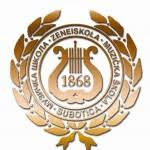 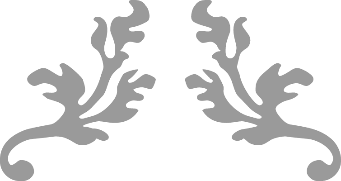 